Министерство культуры Российской ФедерацииФедеральное государственное бюджетное образовательное учреждениевысшего образования«Северо-Кавказский государственный институт искусств»Колледж культуры и искусствРабочая программа учебной дисциплины ОУП.04Английский языкспециальность54.02.01 Дизайн (по отраслям)Квалификация выпускника – дизайнер, преподавательФорма обучения – очная Нальчик, 2022Рабочая программа  «Иностранный язык. (Английский язык) » разработана на основе Федерального государственного образовательного стандарта среднего профессионального образования по специальности 54.02.01 Дизайн (по отраслям)Организация-разработчик: Федеральное государственное бюджетное образовательное учреждение высшего образования «Северо-Кавказский государственный институт искусств» Колледж культуры и искусств Разработчик:  преподаватель ККИ СКГИИ         Духовская Н.С.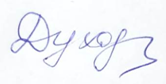 Эксперт:    преподаватель ККИ СКГИИ         Болотокова Б.М.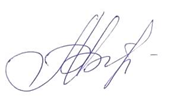 Рабочая программа «Английский язык» рекомендована на заседанииПЦК  «ООД»Протокол № ______1______от_ «29» августа 2022 г. Председатель ПЦК                         Прокудина Н.П.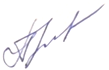 СОДЕРЖАНИЕ1. ПАСПОРТ РАБОЧЕЙ ПРОГРАММЫ «АНГЛИЙСКИЙ ЯЗЫК»                 42. СТРУКТУРА И СОДЕРЖАНИЕ УЧЕБНОЙ ДИСЦИПЛИНЫ                    263. УСЛОВИЯ РЕАЛИЗАЦИИ РАБОЧЕЙ ПРОГРАММЫ УЧЕБНОЙ ДИСЦИПЛИНЫ                                                                                                    334. КОНТРОЛЬ И ОЦЕНКА РЕЗУЛЬТАТОВ ОСВОЕНИЯ УЧЕБНОЙ ДИСЦИПЛИНЫ                                                                                                    381. ПАСПОРТ РАБОЧЕЙ ПРОГРАММЫ «АНГЛИЙСКИЙ ЯЗЫК»1.1. Область применения рабочей программыРабочая программа дисциплины «Английский язык» является частью образовательной программы в соответствии с федеральным государственным образовательным стандартом среднего профессионального образования по направлению подготовки специальности 54.02.01 Дизайн (по отраслям)1.2. Место дисциплины в структуре образовательной программыОУЦ.00 Общеобразовательный учебный цикл.ОУП.00. Обязательные предметные области.1.3. Цель и задачи дисциплиныИзучение иностранного языка в средних специальных учебных заведениях искусств играет большую роль в интеллектуальном и духовно- нравственном развитии учащихся, в формировании у них широкого и гуманного взгляда на мир способствует подготовке современного интеллигентного человека. Иностранный язык, как учебный предмет, обладает большими возможностями для создания условий культурного и личностного становления молодых людей. В процессе овладения речью на втором языке, реализуются следующие задачи: формирование возможности для дополнительного приема и передачи информации, умение работать со специальной и справочной литературой, активизируют работу памяти и мышления, а также интегрируют самые разнообразные сведения из различных сфер деятельности человека. Использование иностранного языка в качестве средства передачи и приема информации об окружающей действительности из предметных различных областей создает благоприятные предпосылки для расширения общеобразовательного кругозора. Выполнение данных задач формирует основные цели обучения иностранному языку: - умений понимать и порождать иноязычные высказывания в соответствии с конкретной ситуацией общения, речевой задачей и коммуникативным намерением; - знаний о системе изучаемого языка и правил оперирования языковыми средствами в речевой деятельности; - умений самостоятельно совершенствоваться в овладении иностранным языком. Обучение иностранному языку предполагает овладение учащимися, как непосредственной (говорение, слушание), так и опосредованной (чтение, письмо) формами общения в пределах, обозначенных в программе для каждого этапа обучения. Требования к уровню освоения содержания дисциплиныДисциплина «Иностранный язык» (английский язык) направлена на формирование элементов общих компетенций по данной специальности: ОК 10. Использовать в профессиональной деятельности умения и знания, полученные обучающимися в ходе освоения учебных предметов в соответствии с федеральным государственным образовательным стандартом среднего общего образования.Предметные результаты изучения предметной области «Иностранные языки» должны отражать:сформированность коммуникативной иноязычной компетенции, необходимой для успешной социализации и самореализации, как инструмента межкультурного общения в современном поликультурном мире;владение знаниями о социокультурной специфике страны/стран изучаемого языка и умение строить свое речевое и неречевое поведение адекватно этой специфике; умение выделять общее и различное в культуре родной страны и страны/стран изучаемого языка;достижение порогового уровня владения иностранным языком, позволяющего выпускникам общаться в устной и письменной формах как с носителями изучаемого иностранного языка, так и с представителями других стран, использующими данный язык как средство общения;сформированность умения использовать иностранный язык как средство для
получения информации из иноязычных источников в образовательных и самообразовательных целях.Личностные, метапредметные и предметные результаты освоения учебного предмета.Личностные результаты1. Российская гражданская идентичность (патриотизм, уважение к Отечеству, к прошлому и настоящему многонационального народа России, чувство ответственности и долга перед Родиной, идентификация себя в качестве гражданина России, субъективная значимость использования русского языка и языков народов России, осознание и ощущение личностной сопричастности судьбе российского народа). Осознание этнической принадлежности, знание истории, языка, культуры своего народа, своего края, основ культурного наследия народов России и человечества (идентичность человека с российской многонациональной культурой, сопричастность истории народов и государств, находившихся на территории современной России); интериоризация гуманистических, демократических и традиционных ценностей многонационального российского общества. Осознанное, уважительное и доброжелательное отношение к истории, культуре, религии, традициям, языкам, ценностям народов России и народов мира.2. Готовность и способность обучающихся к саморазвитию и самообразованию на основе мотивации к обучению и познанию; готовность и способность осознанному выбору и построению дальнейшей индивидуальной траектории образования на базе ориентировки в мире профессий и профессиональных предпочтений, с учетом устойчивых познавательных интересов.3. Развитое моральное сознание и компетентность в решении моральных проблем на основе личностного выбора, формирование нравственных чувств и нравственного поведения, осознанного и ответственного отношения к собственным поступкам (способность к нравственному самосовершенствованию; веротерпимость, уважительное отношение к религиозным чувствам, взглядам людей или их отсутствию; знание основных норм морали, нравственных, духовных идеалов, хранимых в культурных традициях народов России, готовность на их основе к сознательному самоограничению в поступках, поведении, расточительном потребительстве; сформированность представлений об основах светской этики, культуры традиционных религий, их роли в развитии культуры и истории России и человечества, в становлении гражданского общества и российской государственности; понимание значения нравственности, веры и религии в жизни человека, семьи и общества). Сформированность ответственного отношения к учению; уважительного отношения к труду, наличие опыта участия в социально значимом труде. Осознание значения семьи в жизни человека и общества, принятие ценности семейной жизни, уважительное и заботливое отношение к членам своей семьи.4. Сформированность целостного мировоззрения, соответствующего современному уровню развития науки и общественной практики, учитывающего социальное, культурное, языковое, духовное многообразие современного мира.5. Осознанное, уважительное и доброжелательное отношение к другому человеку, его мнению, мировоззрению, культуре, языку, вере, гражданской позиции. Готовность и способность вести диалог с другими людьми и достигать в нем взаимопонимания (идентификация себя как полноправного субъекта общения, готовность к конструированию образа партнера по диалогу, готовность к конструированию образа допустимых способов диалога, готовность к конструированию процесса диалога как конвенционирования интересов, процедур, готовность и способность к ведению переговоров).6. Освоенность социальных норм, правил поведения, ролей и форм социальной жизни в группах и сообществах. Участие в школьном самоуправлении и общественной жизни в пределах возрастных компетенций с учетом региональных, этнокультурных, социальных и экономических особенностей (формирование готовности к участию в процессе упорядочения социальных связей и отношений, в которые включены и которые формируют сами учащиеся; включенность в непосредственное гражданское участие, готовность участвовать в жизнедеятельности подросткового общественного объединения, продуктивно взаимодействующего с социальной средой и социальными институтами; идентификация себя в качестве субъекта социальных преобразований, освоение компетентностей в сфере организаторской деятельности; интериоризация ценностей созидательного отношения к окружающей действительности, ценностей социального творчества, ценности продуктивной организации совместной деятельности, самореализации в группе и организации, ценности «другого» как равноправного партнера, формирование компетенций анализа, проектирования, организации деятельности, рефлексии изменений, способов взаимовыгодного сотрудничества, способов реализации собственного лидерского потенциала).7. Сформированность ценности здорового и безопасного образа жизни; интериоризация правил индивидуального и коллективного безопасного поведения в чрезвычайных ситуациях, угрожающих жизни и здоровью людей, правил поведения на транспорте и на дорогах.8. Развитость эстетического сознания через освоение художественного наследия народов России и мира, творческой деятельности эстетического характера (способность понимать художественные произведения, отражающие разные этнокультурные традиции; сформированность основ художественной культуры обучающихся как части их общей духовной культуры, как особого способа познания жизни и средства организации общения; эстетическое, эмоционально-ценностное видение окружающего мира; способность к эмоционально-ценностному освоению мира, самовыражению и ориентации в художественном и нравственном пространстве культуры; уважение к истории культуры своего Отечества, выраженной, в том числе в понимании красоты человека; потребность в общении с художественными произведениями, сформированность активного отношения к традициям художественной культуры как смысловой, эстетической и личностно-значимой ценности).9. Сформированность основ экологической культуры, соответствующей современному уровню экологического мышления, наличие опыта экологически ориентированной рефлексивно-оценочной и практической деятельности в жизненных ситуациях (готовность к исследованию природы, к занятиям сельскохозяйственным трудом, к художественно-эстетическому отражению природы, к занятиям туризмом, в том числе экотуризмом, к осуществлению природоохранной деятельности).Метапредметные результатыМетапредметные результаты, включают освоенные обучающимися межпредметные понятия и универсальные учебные действия (регулятивные, познавательные, коммуникативные).В соответствии ФГОС СОО выделяются три группы универсальных учебных действий: регулятивные, познавательные, коммуникативные.Регулятивные УУДУмение самостоятельно определять цели обучения, ставить и формулировать новые задачи в учебе и познавательной деятельности, развивать мотивы и интересы своей познавательной деятельности.Обучающийся сможет:анализировать существующие и планировать будущие образовательные результаты;идентифицировать собственные проблемы и определять главную проблему;выдвигать версии решения проблемы, формулировать гипотезы, предвосхищать конечный результат;ставить цель деятельности на основе определенной проблемы и существующих возможностей;формулировать учебные задачи как шаги достижения поставленной цели деятельности;обосновывать целевые ориентиры и приоритеты ссылками на ценности, указывая и обосновывая логическую последовательность шагов.Умение самостоятельно планировать пути достижения целей, в том числе альтернативные, осознанно выбирать наиболее эффективные способы решения учебных и познавательных задач.Обучающийся сможет:определять необходимые действия в соответствии с учебной и познавательной задачей и составлять алгоритм их выполнения;обосновывать и осуществлять выбор наиболее эффективных способов решения учебных и познавательных задач;определять/находить, в том числе из предложенных вариантов, условия для выполнения учебной и познавательной задачи;выстраивать жизненные планы на краткосрочное будущее (заявлять целевые ориентиры, ставить адекватные им задачи и предлагать действия, указывая и обосновывая логическую последовательность шагов);выбирать из предложенных вариантов и самостоятельно искать средства/ресурсы для решения задачи/достижения цели;составлять план решения проблемы (выполнения проекта, проведения исследования);определять потенциальные затруднения при решении учебной и познавательной задачи и находить средства для их устранения;описывать свой опыт, оформляя его для передачи другим людям в виде технологии решения практических задач определенного класса;планировать и корректировать свою индивидуальную образовательную траекторию.Умение соотносить свои действия с планируемыми результатами, осуществлять контроль своей деятельности в процессе достижения результата, определять способы действий в рамках предложенных условий и требований, корректировать свои действия в соответствии с изменяющейся ситуацией.Обучающийся сможет:определять совместно с педагогом и сверстниками критерии планируемых результатов и критерии оценки своей учебной деятельности;систематизировать (в том числе выбирать приоритетные) критерии планируемых результатов и оценки своей деятельности;отбирать инструменты для оценивания своей деятельности, осуществлять самоконтроль своей деятельности в рамках предложенных условий и требований;оценивать свою деятельность, аргументируя причины достижения или отсутствия планируемого результата;находить достаточные средства для выполнения учебных действий в изменяющейся ситуации и/или при отсутствии планируемого результата;работая по своему плану, вносить коррективы в текущую деятельность на основе анализа изменений ситуации для получения запланированных характеристик продукта/результата;устанавливать связь между полученными характеристиками продукта и характеристиками процесса деятельности и по завершении деятельности предлагать изменение характеристик процесса для получения улучшенных характеристик продукта;сверять свои действия с целью и, при необходимости, исправлять ошибки самостоятельно.Умение оценивать правильность выполнения учебной задачи, собственные возможности ее решения.Обучающийся сможет:определять критерии правильности (корректности) выполнения учебной задачи;анализировать и обосновывать применение соответствующего инструментария для выполнения учебной задачи;свободно пользоваться выработанными критериями оценки и самооценки, исходя из цели и имеющихся средств, различая результат и способы действий;оценивать продукт своей деятельности по заданным и/или самостоятельно определенным критериям в соответствии с целью деятельности;обосновывать достижимость цели выбранным способом на основе оценки своих внутренних ресурсов и доступных внешних ресурсов;фиксировать и анализировать динамику собственных образовательных результатов.Владение основами самоконтроля, самооценки, принятия решений и осуществления осознанного выбора в учебной и познавательной деятельности.Обучающийся сможет:наблюдать и анализировать собственную учебную и познавательную деятельность и деятельность других обучающихся в процессе взаимопроверки;соотносить реальные и планируемые результаты индивидуальной образовательной деятельности и делать выводы;принимать решение в учебной ситуации и нести за него ответственность;самостоятельно определять причины своего успеха или неуспеха и находить способы выхода из ситуации неуспеха;ретроспективно определять, какие действия по решению учебной задачи или параметры этих действий привели к получению имеющегося продукта учебной деятельности;демонстрировать приемы регуляции психофизиологических/ эмоциональных состояний для достижения эффекта успокоения (устранения эмоциональной напряженности), эффекта восстановления (ослабления проявлений утомления), эффекта активизации (повышения психофизиологической реактивности).Познавательные УУДУмение определять понятия, создавать обобщения, устанавливать аналогии, классифицировать, самостоятельно выбирать основания и критерии для классификации, устанавливать причинно-следственные связи, строить логическое рассуждение, умозаключение (индуктивное, дедуктивное, по аналогии) и делать выводы.Обучающийся сможет:подбирать слова, соподчиненные ключевому слову, определяющие его признаки и свойства;выстраивать логическую цепочку, состоящую из ключевого слова и соподчиненных ему слов;выделять общий признак двух или нескольких предметов или явлений и объяснять их сходство;объединять предметы и явления в группы по определенным признакам, сравнивать, классифицировать и обобщать факты и явления;выделять явление из общего ряда других явлений;определять обстоятельства, которые предшествовали возникновению связи между явлениями, из этих обстоятельств выделять определяющие, способные быть причиной данного явления, выявлять причины и следствия явлений;строить рассуждение от общих закономерностей к частным явлениям и от частных явлений к общим закономерностям;строить рассуждение на основе сравнения предметов и явлений, выделяя при этом общие признаки;излагать полученную информацию, интерпретируя ее в контексте решаемой задачи;самостоятельно указывать на информацию, нуждающуюся в проверке, предлагать и применять способ проверки достоверности информации;вербализовать эмоциональное впечатление, оказанное на него источником;объяснять явления, процессы, связи и отношения, выявляемые в ходе познавательной и исследовательской деятельности (приводить объяснение с изменением формы представления; объяснять, детализируя или обобщая; объяснять с заданной точки зрения);выявлять и называть причины события, явления, в том числе возможные /наиболее вероятные причины, возможные последствия заданной причины, самостоятельно осуществляя причинно-следственный анализ;делать вывод на основе критического анализа разных точек зрения, подтверждать вывод собственной аргументацией или самостоятельно полученными данными.Умение создавать, применять и преобразовывать знаки и символы, модели и схемы для решения учебных и познавательных задач.Обучающийся сможет:обозначать символом и знаком предмет и/или явление;определять логические связи между предметами и/или явлениями, обозначать данные логические связи с помощью знаков в схеме;создавать абстрактный или реальный образ предмета и/или явления;строить модель/схему на основе условий задачи и/или способа ее решения;создавать вербальные, вещественные и информационные модели с выделением существенных характеристик объекта для определения способа решения задачи в соответствии с ситуацией;преобразовывать модели с целью выявления общих законов, определяющих данную предметную область;переводить сложную по составу (многоаспектную) информацию из графического или формализованного (символьного) представления в текстовое, и наоборот;строить схему, алгоритм действия, исправлять или восстанавливать неизвестный ранее алгоритм на основе имеющегося знания об объекте, к которому применяется алгоритм;строить доказательство: прямое, косвенное, от противного;анализировать/рефлектировать опыт разработки и реализации учебного проекта, исследования (теоретического, эмпирического) на основе предложенной проблемной ситуации, поставленной цели и заданных критериев оценки продукта/результата.Смысловое чтение.Обучающийся сможет:находить в тексте требуемую информацию (в соответствии с целями своей деятельности);ориентироваться в содержании текста, понимать целостный смысл текста, структурировать текст;устанавливать взаимосвязь описанных в тексте событий, явлений, процессов;резюмировать главную идею текста;преобразовывать текст, «переводя» его в другую модальность, интерпретировать текст (художественный и нехудожественный – учебный, научно-популярный, информационный, текст non-fiction);критически оценивать содержание и форму текста.Формирование и развитие экологического мышления, умение применять его в познавательной, коммуникативной, социальной практике и профессиональной ориентации.Обучающийся сможет:определять свое отношение к природной среде;анализировать влияние экологических факторов на среду обитания живых организмов;проводить причинный и вероятностный анализ экологических ситуаций;прогнозировать изменения ситуации при смене действия одного фактора на действие другого фактора;распространять экологические знания и участвовать в практических делах по защите окружающей среды;выражать свое отношение к природе через рисунки, сочинения, модели, проектные работы.Развитие мотивации к овладению культурой активного использования словарей и других поисковых систем.Обучающийся сможет:определять необходимые ключевые поисковые слова и запросы;осуществлять взаимодействие с электронными поисковыми системами, словарями;формировать множественную выборку из поисковых источников для объективизации результатов поиска;соотносить полученные результаты поиска со своей деятельностью.Коммуникативные УУДУмение организовывать учебное сотрудничество и совместную деятельность с учителем и сверстниками; работать индивидуально и в группе: находить общее решение и разрешать конфликты на основе согласования позиций и учета интересов; формулировать, аргументировать и отстаивать свое мнение.Обучающийся сможет:определять возможные роли в совместной деятельности;играть определенную роль в совместной деятельности;принимать позицию собеседника, понимая позицию другого, различать в его речи: мнение (точку зрения), доказательство (аргументы), факты; гипотезы, аксиомы, теории;определять свои действия и действия партнера, которые способствовали или препятствовали продуктивной коммуникации;строить позитивные отношения в процессе учебной и познавательной деятельности;корректно и аргументированно отстаивать свою точку зрения, в дискуссии уметь выдвигать контраргументы, перефразировать свою мысль (владение механизмом эквивалентных замен);критически относиться к собственному мнению, с достоинством признавать ошибочность своего мнения (если оно таково) и корректировать его;предлагать альтернативное решение в конфликтной ситуации;выделять общую точку зрения в дискуссии;договариваться о правилах и вопросах для обсуждения в соответствии с поставленной перед группой задачей;организовывать учебное взаимодействие в группе (определять общие цели, распределять роли, договариваться друг с другом и т. д.);устранять в рамках диалога разрывы в коммуникации, обусловленные непониманием/неприятием со стороны собеседника задачи, формы или содержания диалога.Умение осознанно использовать речевые средства в соответствии с задачей коммуникации для выражения своих чувств, мыслей и потребностей для планирования и регуляции своей деятельности; владение устной и письменной речью, монологической контекстной речью.Обучающийся сможет:определять задачу коммуникации и в соответствии с ней отбирать речевые средства;отбирать и использовать речевые средства в процессе коммуникации с другими людьми (диалог в паре, в малой группе и т. д.);представлять в устной или письменной форме развернутый план собственной деятельности;соблюдать нормы публичной речи, регламент в монологе и дискуссии в соответствии с коммуникативной задачей;высказывать и обосновывать мнение (суждение) и запрашивать мнение партнера в рамках диалога;принимать решение в ходе диалога и согласовывать его с собеседником;создавать письменные «клишированные» и оригинальные тексты с использованием необходимых речевых средств;использовать вербальные средства (средства логической связи) для выделения смысловых блоков своего выступления;использовать невербальные средства или наглядные материалы, подготовленные/отобранные под руководством учителя;делать оценочный вывод о достижении цели коммуникации непосредственно после завершения коммуникативного контакта и обосновывать его.Формирование и развитие компетентности в области использования информационно-коммуникационных технологий (далее – ИКТ).Обучающийся сможет:целенаправленно искать и использовать информационные ресурсы, необходимые для решения учебных и практических задач с помощью средств ИКТ;выбирать, строить и использовать адекватную информационную модель для передачи своих мыслей средствами естественных и формальных языков в соответствии с условиями коммуникации;выделять информационный аспект задачи, оперировать данными, использовать модель решения задачи;использовать компьютерные технологии (включая выбор адекватных задаче инструментальных программно-аппаратных средств и сервисов) для решения информационных и коммуникационных учебных задач, в том числе: вычисление, написание писем, сочинений, докладов, рефератов, создание презентаций и др.;использовать информацию с учетом этических и правовых норм;создавать информационные ресурсы разного типа и для разных аудиторий, соблюдать информационную гигиену и правила информационной безопасности.Говорение, диалогическая речьВыпускник научится:– вести диалог в ситуациях официального и неофициального общения в рамках изученной тематики и усвоенного лексико-грамматического материала;– начинать, поддерживать и заканчивать разговор на темы, включённые в раздел «Предметное содержание речи»;– выражать и аргументировать свою точку зрения;– использовать оценочные суждения и эмоционально-оценочные средства;– запрашивать и обмениваться информацией;– обращаться за разъяснениями, уточнять необходимую информацию.Выпускник получит возможность научиться:– использовать изученный лексико-грамматический материал в новых ситуациях общения;– кратко комментировать точку зрения другого человека;– проводить подготовленное интервью, проверяя и получая подтверждение какой-либо информации;– обмениваться, проверять и подтверждать собранную фактическую информацию.Говорение, монологическая речьВыпускник научится:– строить простые связные высказывания с использованием основных коммуникативных типов речи (описание, повествование, рассуждение, характеристика) в рамках тем, включённых в раздел «Предметное содержание речи»;– передавать основное содержание прочитанного/ увиденного/услышанного;– кратко высказываться с опорой на нелинейный текст (таблицы, графики);– строить высказывание на основе изображения с опорой или без опоры на ключевые слова/план/вопросы.Выпускник получит возможность научиться:– резюмировать прослушанный/прочитанный текст;– обобщать информацию на основе прочитанного/прослушанного текста;– сравнивать и противопоставлять друг другу альтернативы.АудированиеВыпускник научится:– понимать основное содержание несложных аутентичных аудио- и видеотекстов различных жанров монологического и диалогического характера с чётким, нормативным произношением в рамках изученной тематики;– выборочно понимать детали несложных аутентичных аудио- и видеотекстов различных жанров монологического и диалогического характера, характеризующихся чётким, нормативным произношением, в рамках изученной тематики.Выпускник получит возможность научиться:– понимать простую техническую информацию;– понимать лекцию или беседу при условии, что выступление имеет простую и чёткую структуру;– в общих чертах следить за основными моментами дискуссии, при условии, что все произносится на литературном языке.ЧтениеВыпускник научится:– читать и понимать простые аутентичные тексты различных стилей, используя основные виды чтения: ознакомительное (с целью понимания основного содержания), изучающее (с целью полного понимания содержания) и поисковое/просмотровое (с целью извлечения конкретной информации) в зависимости от коммуникативной задачи;– отделять в простых аутентичных текстах различных стилей главную информацию от второстепенной, выявлять наиболее значимые факты, определять своё отношение к прочитанному.Выпускник получит возможность научиться:– читать и понимать простые аутентичные тексты различных стилей и отвечать на ряд уточняющих вопросов.ПисьмоВыпускник научится:писать простые связные тексты по изученной тематике;заполнять анкету, формуляр (сообщать о себе основные сведения в форме, принятой в стране/странах изучаемого языка);писать личное письмо (личное электронное письмо), оформляя его в соответствии с нормами, принятыми в странах изучаемого языка;описывать явления, события, излагать факты, выражая свои суждения и чувства;излагать собственную точку зрения в рамках тематики старшей школы в форме рассуждения, приводя аргументы и примеры;правильно организовывать текст (логично распределять информацию внутри абзацев);Выпускник получит возможность научиться:писать краткий отзыв на фильм, книгу или пьесу;делать записи во время прослушивания аудиотекста (в рамках изученной тематики);письменно выражать собственное мнение/суждение по поводу фактических событий/явлений (в рамках изученной тематики).Языковые навыкиОрфография, пунктуацияВыпускник научится:соблюдать основные правила орфографии при написании лексических единиц в рамках тематики старшей школы;соблюдать основные правила пунктуации (расставлять в тексте знаки препинания в соответствии с нормами языка);Выпускник получит возможность научиться:оформлять письменные работы в соответствии с правилами орфографии и пунктуации.Фонетическая сторона речиВыпускник научится:чётко и естественно произносить слова английского языка;правильно использовать эмфатическую интонацию для выражения чувств и эмоции.Выпускник получит возможность научиться:произносить звуки английского языка без ярко выраженного акцента.Лексическая сторона речиВыпускник научится:распознавать и употреблять лексические единицы в рамках тем, включённых в раздел «Предметное содержание речи»;определять принадлежность слов к частям речи по аффиксам;распознавать и употреблять в речи наиболее распространённые фразовые глаголы;догадываться на основе сходства с родным языком, по словообразовательным элементам и по контексту о значении отдельных слов;распознавать и употреблять в речи различные средства связи в тексте для обеспечения его целостности (firstly, to begin with, however, as for me, finally, at last, etc.).Выпускник получит возможность научиться:узнавать и употреблять в письменном и звучащем тексте изученные лексические единицы, обслуживающие ситуации общения в рамках тем, включённых в раздел «Предметное содержание речи»;использовать широкий спектр фразовых глаголов в рамках тем, включённых в раздел «Предметное содержание речи», уместно употребляя их в соответствии со стилем речи;узнавать и использовать в речи устойчивые выражения и фразы (collocations).Грамматическая сторона речиВыпускник научится:– оперировать в процессе устного и письменного общения основными синтактическими конструкциями в соответствии с коммуникативной задачей;– употреблять в речи различные коммуникативные типы предложений: утвердительные, вопросительные (общий, специальный, альтернативный, разделительный вопросы), отрицательные, побудительные (в утвердительной и отрицательной формах);– употреблять в речи распространённые и нераспространённые простые предложения, в том числе с несколькими обстоятельствами, следующими в определённом порядке (We moved to a new house last year.);– употреблять в речи сложноподчинённые предложения с союзами и союзными словами what, when, why, which, that, who, if, because, that’s why, than, so, for, since, so that, unless;– употреблять в речи сложносочинённые предложения с сочинительными союзами and, but, or;– употреблять в речи условные предложения реального (Conditional I – If I see Jim, I’ll invite him to our school party.) и нереального характера (Conditional II – If I were you, I would start learning French.);– употреблять в речи предложения с конструкцией I wish (I wish I had my own room.);– употреблять в речи предложения с конструкцией so/such (I was so busy that I forgot to phone my parents.);– употреблять в речи конструкции с герундием: to love/hate doing something; stop talking, etc.;– употреблять в речи конструкции с инфинитивом: want to do, learn to speak, etc.;– употреблять в речи инфинитив цели (I called to cancel our lesson.);– употреблять в речи конструкцию it takes me … to do something;– использовать косвенную речь;– использовать в речи глаголы в наиболее употребляемых временных формах: Present Simple, Present Continuous, Future Simple, Past Simple, Past Continuous, Present Perfect, Present Perfect Continuous, Past Perfect;– употреблять в речи страдательный залог в формах наиболее используемых времен: Present Simple, Present Continuous, Past Simple, Past Continuous, Present Perfect, Past Perfect;– употреблять в речи различные грамматические средства для выражения будущего времени: to be going to, Present Continuous; Present Simple;– употреблять в речи модальные глаголы и их эквиваленты (may, can, be able to, must, have to, should; need, shall, could, might, would);– согласовывать времена в рамках сложного предложения в плане настоящего и прошлого;– употреблять в речи имена существительные в единственном числе и во множественном числе, образованные по правилу и исключения;– употреблять в речи определённый/неопределённый/нулевой артикль;– употреблять в речи личные, притяжательные, указательные, неопределённые, относительные, вопросительные, количественные (many/much, few/a few, little/a little) местоимения;– употреблять в речи имена прилагательные в положительной, сравнительной и превосходной степенях, образованные по правилу и исключения;– употреблять в речи наречия в положительной, сравнительной и превосходной степенях, а также наречия времени, меры и степени;– употреблять предлоги, выражающие направление движения, время и место действия.Выпускник на базовом уровне получит возможность научиться:– использовать в речи модальные глаголы для выражения возможности или вероятности в прошедшем времени (could + have done; might + have done);– употреблять в речи структуру have/get + something + Participle II;– употреблять в речи эмфатические конструкции типа It’s him who… It’s time you did something.;– употреблять в речи все формы страдательного залога;– употреблять в речи времена Past Perfect и Past Perfect Continuous;– употреблять в речи условные предложения нереального характера (Conditional 3);– употреблять в речи структуру to be/get + used to + verb;– употреблять в речи структуру used to/ would + verb для обозначения регулярных действий в прошлом;– употреблять в речи предложения с конструкциями as … as; not so … as; either … or; neither … nor;Предметные результаты изучения предметной области"Иностранные языки" включают предметные результаты изучения учебных предметов:"Иностранный язык", "Второй иностранный язык" (базовый уровень) - требования к предметным результатам освоения базового курса иностранного языка должны отражать:1) сформированность коммуникативной иноязычной компетенции, необходимой для успешной социализации и самореализации, как инструмента межкультурного общения в современном поликультурном мире;2) владение знаниями о социокультурной специфике страны/стран изучаемого языка и умение строить свое речевое и неречевое поведение адекватно этой специфике; умение выделять общее и различное в культуре родной страны и страны/стран изучаемого языка;3) достижение порогового уровня владения иностранным языком, позволяющего выпускникам общаться в устной и письменной формах как с носителями изучаемого иностранного языка, так и с предоставителями других стран, использующими данный язык как средство общения;4) сформированность умения использовать иностранный язык как средство для получения информации из иноязычных источников в образовательных и самообразовательных целях."Иностранный язык", "Второй иностранный язык" (углубленный уровень) - требования к предметным результатам освоения углубленного курса иностранного языка должны включать требования к результатам освоения базового курса и дополнительно отражать:1) достижение уровня владения иностранным языком, превышающего пороговый, достаточного для делового общения в рамках выбранного профиля;2) сформированность умения перевода с иностранного языка на русский при работе с несложными текстами в русле выбранного профиля;3) владение иностранным языком как одним из средств формирования учебно-исследовательских умений, расширения своих знаний в других предметных областях.1.4. Количество часов на освоение дисциплиныОбъем дисциплины, виды учебной работы и отчетности  В течение первого года обучения общеязыкового цикла в целях систематизации и актуализации языковых умений и навыков необходимо организовать повторение и восполнение пробелов лексического и грамматического материала в базовой подготовке учащихся, полученной в школе. На втором году обучения проводится расширение и углубление базовой подготовки путем привлечения новых материалов, отвечающих возрастным особенностям и интересам учащихся, изучение страноведческого материала. Значительно возрастает удельный вес работы с текстом, который служит не только источником информации и объектом чтения, но и образцом для развития и совершенствования навыков устной речи. 2. СТРУКТУРА И СОДЕРЖАНИЕ УЧЕБНОЙ ДИСЦИПЛИНЫ2.1. Тематический план и содержание дисциплины Тематический планСодержание дисциплины (I,II годы обучения)В течение базового цикла основные задачи обучения направлены на поддержание и выравнивание уровня знаний, полученных в школе, повторение и систематизацию грамматического материала о строе языка, о правилах оперирования языковыми средствами. В области обучения устной речи большое внимание уделяется развитию умения логично высказываться в связи с ситуацией общения, а также в связи с увиденным, услышанным, прочитанным.                                                               I год обученияТема 1. Времена года    Речевой этикет “Благодарность”1.1. Календарь Количественные числительные. Образование порядковых числительных с помощью суффикса –th (исключения: first, second, third)1.2. Времена года. Место прилагательного в предложении.Степени сравнения прилагательных: односложные с помощью суффиксов –er,est; многосложные с помощью –more,most.1.3. Погода. Притяжательные местоимения. Имеют две формы. 1-я форма имеет функцию определения к подлежащему:mybook, hername.2-яформазаменяетсуществительное:Where are you books?-Mine is in the bag, hers is on the desk.Тема 2. На уроке английского языкаРечевой этикет “Согласие”2.1.Работа с учебником. Повелительное наклонение: просьбы, приказания, побуждение к действию с помощью глагола   let.2.2. Present Indefinite: образования времени, употребление для описания повторяемых регулярных или редких действий в настоящем.2.3. На уроке Английского языка.  Именительный и косвенный падежи личных местоимений.Тема 3. О себе.     Речевой этикет “Знакомство”3.1. Внешность. Модальные глаголы: can, must, have to do, may, should.3.2. Черты характера. Падежи имен существительных: общий и притяжательный. Притяжательный падеж соответствует родительному падежу в русском языке. Образуется прибавлением апострофа и буквы S в единственном числе, только апострофа во множественном числе.3.3. Отношения в семье. Past Indefinite модальных глаголов.Тема 4. Повседневная жизнь.Речевой этикет “Несогласие” 4.1. Утро. Возвратные местоимения.4.2. После занятий. Present Соntinuous: образование, употребление времени для описания действий ​ происходящих в момент речи.4.3.Свободное время.Употребление оборота to be going, to do.4.4.Работа по дому. Образование специальных вопросов в Present Continuous.Тема 5. Еда. Покупки.   Речевой этикет “Манеры за столом”5.1. Продукты. Артикль. Особенности образования множественного числа существительных.5.2. Посуда. Исчисляемые и неисчисляемые существительные. Местоимения many, much, few, little.5.3. Приготовление пищи. Future Indefinite: образование времени, употребление его для выражения действий в будущем времени.5.4. На дне рождения.Тема 6. В городе. Речевой этикет “Спросить дорогу”6.1. Города и села. Past  Indefinite употребляется для выражения обычных действий в прошлом, образуется путем прибавления окончания –ed.6.2. Транспорт: виды транспорта; транспорт в Лондоне.Образование времени Past Indefinite неправильных глаголов.6.3 Лондон. Образование времени Past Indefinite модальных глаголов.6.4. Мой родной город: общие сведения, история и достопримечательности.Тема 7. Книги в нашей жизни. Речевой этикет “Извинения”7.1.Библиотеки: их назначение, устройство; библиотека Британского музея; библиотека в училище. Present  Perfect образуется при помощи вспомогательного глагола to have и причастия прошедшего времени, употребляется для выражения действия, которое завершилось к моменту в настоящем.7.2. История книгопечатания: В. Кэкстон. Неопределенные местоимения: some, any, no, every и их производные со словами body, thing, one, where.7.3. Мой любимый писатель: биография, творчество, любимое произведение. Оборот to be going, to do.                                      II год обученияТема 1. Школьная жизнь. Образование.              Речевой этикет. “Как дела?”1.1.Встреча одноклассников. Наречие образуется с помощью суффикса –ly, место наречия в предложении. 1.2. ЛЕ “Расписание”. Степени сравнения наречия образуется с помощью суффикса -ea,-est(односложные слова)или путем постановки more, most.1.3. В школе. Past Continuous образуется с помощью вспомогательного глагола to be и причастия настоящего времени смыслового глагола. Употребляется для описания продолженного действия или когда указан отрезок времени в прошлом.1.4. Образование в России.1.5. Типы школ в Великобритании.Тема 2. Спорт.              Речевой этикет. “Извинения”2.1.Игры и виды спорта. Сопоставление времен: Past  Indefinite, Past Continuous, Present Perfect.2.2. Спорт в нашей жизни. Систематизация предлогов времени, места: on, in, at, from…till, before, after, behind, above, below, near. 2.3. Олимпийские игры: история проведения игр; олимпийские игры в России.2.4. История футбола.Тема 3. Здоровье.               Речевой этикет. “Одобрение”3.1. Здоровье. Разделительные вопросы: порядок слов, образование вопросов с глаголами be, have, can, must и смысловыми глаголами.3.2. Визит к врачу.Тема 4. Сельская жизнь.  Речевой этикет. “Неодобрение”4.1. Погода. Употребление Present Indefinite в придаточных предложениях условия, времени для выражения действия в будущем.4.2. Работа в поле. Страдательный залог употребляется, когда действие направлено на подлежащие. Образуется при помощи глагола to be в сочетании с Past Participle.4.3. Фруктовый сад. Present Indefinite Passive.4.4. На ферме. Past Indefinite Passive.Тема 5. Досуг.               Речевой этикет. “Поздравления”5.1. Организация досуга. Обобщить виды вопросов: общий, альтернативный, специальный, разделительный.5.2. Мои увлечения. Past Perfect образуется при помощи вспомогательного глагола had и причастия прошедшего времени смыслового глагола.5.3. День отдыха.Тема 6. Соединенное Королевство Великобритании и Северной Ирландии.Речевой этикет. “Выражение мнения, отношения к событиям ”6.1. Об истории завоеваний: нашествие древних римлян, нормандское завоевание. 6.2. Географическое положение. Future in the Past образуется с помощью вспомогательных глаголов should, would, выражает будущее действие.6.3. Шотландия. Согласование времен в сложноподчиненных предложениях. Данное правило действует, если в главном предложении глагол стоит в Past Indefinite или Past Continuous.6.4. Лондон: история, достопримечательности.  6.5. Традиции и праздники.Тема 7. Изучение иностранных языков.7.1. Пять органов чувств. Память человека.7.2. Использование иностранных языков. 3. УСЛОВИЯ РЕАЛИЗАЦИИ РАБОЧЕЙ ПРОГРАММЫ УЧЕБНОЙ ДИСЦИПЛИНЫ3.1. Требования к материально-техническому обеспечению Материально-техническое обеспечение дисциплины Методическое обеспечение дисциплины осуществляется на основе использования основной учебной литературы, с помощью дополнительной литературы, включающей тематической, познавательные и профессионально-ориентированные тексты, а также с помощью аудио-, видеоматериалов и наглядных пособий и использование компьютера, DVD, работа в сети Интернет.3.2. Информационное обеспечение реализации дисциплиныУчебно-методическое обеспечение дисциплиныОсновные задачи обучения иностранному языку в средних специальных учебных заведениях направлены на то, чтобы поддержать, а затем превысить базовый уровень знаний школьного периода и впоследствии совершенствовать их и использовать для углубления знаний в различных областях культуры и искусства. Для методического обеспечения изучения дисциплины рекомендуется использование дополнительной литературы.Дополнительная литература.1) Т.К. Сигал. Английский язык. Тесты. Москва “Дрофа”,2002.2) В. Сафонов, И. Твердохлебова, Е. Соловова. Английский язык 8 класс для школ с углубленным изучением английского языка. Москва “Просвещение”,2001.3) Т.М. Кошева. Родной край в мире английского языка. Майкоп “Афиша”,2006.4) А. М. Кипшидзе. Книга для чтения по английскому языку для музыкальных вузов. Москва “Высшая школа”,1977.5) И. Панов, Е. Каневская, Е. Мисуно. Английский язык. Устные темы и тексты для чтения. Минск “Юнипресс”,2005.Методические рекомендации  преподавателям Методические рекомендации преподавателям предназначены для организации  комплексной работы по изучаемым темам. Для реализации образовательных задач, для формирования учебно-познавательных  умений необходимо использование различных форм и приемов учебной работы на последовательных этапах освоения разговорных тем. Усвоение тематического словаря включает в себя:а) усвоение звуковой формы слова, многократное проговаривание вслух в режиме учитель-группа, учитель-ученик, ученик. б) усвоение семантического значения слов. С этой целью педагог опирается на картинку, на догадку, на перевод, использует паралингвистические приемы: жесты, мимика, разыгрывание сценок. Принцип заинтересованности на этом этапе способствует оживлению учебного процесса, поддерживает интерес к изучению языка. Для этого можно использовать игры, кроссворды, сканворды, загадки, юмор на английском языке. 2.Работа с текстом включает следующие компоненты: а) фонотработка новых и вызывающих трудности слов; б) чтение текста вслух с интонацией и в темпе, не затрудняющем восприятие;в) перевод текста, анализ новых Лексические Единицы, учет стилистического регистра;г) выполнение заданий, вопросы, обсуждение, пересказ текста;3.Лексические тренировочные упражнения  способствуют тренировке и активизации учебного материала. Следует разрабатывать задания по развитию мыслительной деятельности и логического мышления. При освоение тематического словаря, в процессе развития речевых навыков целесообразно использовать прием словесно-логического структурирования материала. Развитию логического мышления у учащихся способствуют такие упражнения как выбор слов из контекста, выбор тематической лексики, составление лексических групп, вопросо-ответные упражнения, подстановочные таблицы и другие. 4.Речевые упражнения: а) монологические высказывания демонстрируют коммуникативные умения студентов в рамках изучаемой темы; объем высказывания 12-15 фраз.б) диалогическая речь предусматривает заучивание диалога наизусть с имитацией интонации; разыгрывание диалога по ролям; составление диалога на заданную тему объемом 6-8 реплик каждого собеседника. 5.Упражнения для активизации грамматических явлений должны создать у учащихся представления о системе изучаемого языка. Целесообразно наполнять такие упражнения лексическими единицами по изучаемым темам. 6.Контроль навыков и умений осуществляется в устной и письменной формах. Устный контроль: устный опрос Лексические Единицы тематического словаря, чтение и перевод текстов, проверка разных видов упражнений и коммуникативных умений форме монолога и диалога. Письменный контроль: лексические диктанты, письменные задания по прослушанному или прочитанному тексту, тесты и контрольные работы.Методические рекомендации по организации самостоятельной работы студентовМетодические рекомендации по дисциплине “Английский язык” разработаны для учащихся с целью успешного овладения содержанием дисциплины. Правильная методическая организация обеспечивается двумя направлениями аудиторной и самостоятельной работы. Аудиторная работа представлена практическими занятиями в соответствии с рабочим планом. Самостоятельная работа направлена на тренировку, активизацию, закрепление учебного материала по изучаемым темам и осуществляется на каждом этапе этой работы. 1.Усвоение тематического словаря.а) Лексика по теме заучивается наизусть с многократным проговариванием с целью закрепления правильной звуковой формы слова.б) Лексическое значения слов и выражений заучивается после проверки переводом в аудитории или работы со словарем.в) Для запоминания орфографии слов рекомендуется списывание новых лексических единиц в рабочую тетрадь и записывание заученных наизусть слов по памяти.2. Работа с текстом.а) Пофразовое чтение текста вслух с правильным произношением звуков.б) Перевод текста с анализом новых слов и выражений тематического словаря и  с учетом стиля.в) Составление плана и изложение содержания прочитанного.г) Выполнение заданий к тексту. 3. Лексические тренировочные упражнения  выполняются учащимися письменно или в качестве домашнего задания или в аудитории и проверяются преподавателем. К ним относятся упражнения в дифференциации и идентификации(на синонимию, лексическую комбинаторику), упражнения для развития контекстуальной догадки, использование  эквивалентных замен.4. Речевые упражненияЭтот этап работы демонстрирует коммуникативные умения учащихся. Они могут, самостоятельно в качестве домашнего задания написать письмо другу, сочинение на заданную тему, подготовить устное сообщения, составить диалог. При подготовке сообщения рекомендуется составление плана для пересказа, письменные ответы на вопросы.5. Упражнения для усвоения грамматических явлений.Учащиеся должны дополнительно работать с грамматическими справочниками, формулировать грамматические правила, дифференцировать и активизировать грамматические явления в качестве домашних заданий, которые проверяет преподаватель; определять грамматические явления в ходе работы над текстом. Для систематизации изученного материала важной работой является подготовка студентов к выполнению тестов. 6. Контроль.Выполнения тестов и других контрольных заданий позволяет студентом провести диагностику своих знаний, обратить дополнительное внимание на пробелы и недоработки. Перечень основной учебной литературы1)Г. Рогова, Ф. Рожкова. Английский за два года. Москва”Просвещение”,2012.2)К. Кауфман. Счастливый английский 11кл.Обнинск “Титул”, 2012.4. КОНТРОЛЬ И ОЦЕНКА РЕЗУЛЬТАТОВ ОСВОЕНИЯ УЧЕБНОЙ ДИСЦИПЛИНЫМаксимальная учебная нагрузка162ч.Аудиторные занятия108ч.Самостоятельная работа 54ч. Формы контроля1,2 семестр - контрольная работа3,4 семестры – зачёт№Наименование темыГрамматический  материалМакс.учебнаянагрузкаКол-воаудиторныхчасов.Самостоятельнаяработа.Код формируемой компетенции. I год обучения 4436181Времена годаСтепени сравнения прилагательных.Числительные. Притяжательные местоимения.421ОК.102На уроке англ. языкаPresent IndefiniteПовелительное наклонение. Личные местоимения: именительный и косвенный падежи.432ОК.103О себеМодальные глаголы в Present и Past Indefinite. Possessive Case.442ОК.10Контрольная работа211ОК.104Повседневная жизньPresentContinuous. .Возвратные местоимения. Оборот to be going to do.652ОК.105Еда. Покупки.Future Indefinite. Артикль. МестоимениеMany, much, few, little.652ОК.10Контрольная работа321ОК.106В городеPast Indefinite неправильных глаголов. Разделительные вопросы. Конверсия.883ОК.107Книги в нашей жизни.Неопределенные местоимения.       Present Perfect.543ОК.10Контрольная работа221II год обученияII год обучения10872361Школьная жизнь.Образование.Past Continuous. Наречие: образование, степени сравнения.	15105ОК.102Спорт.Систематизация предлогов. Сопоставление времен.15105ОК.10Контрольная работа321ОК.103Здоровье.Виды вопросов.1284ОК.10Зачетный урок321ОК.104Сельская жизнь..Present Indefinite в придаточных предложениях времени и условия. Posesive Voice.15105ОК.105ДосугИнфинитив.1284ОК.106Объединенное Королевство Великобритании и Северной ИрландииPast Perfect. Future in the Past. Согласование времен.21147ОК.107Изучение иностранных языковСловообразование642ОК.10Повторение321ОК.10Зачетный урок321Результаты обучения: умения и знания.Показатели оценки результатаФорма контроля Предметные результаты изучения предметной области «Иностранные языки» должны отражать:сформированность коммуникативной иноязычной компетенции, необходимой для успешной социализации и самореализации, как инструмента межкультурного общения в современном поликультурном мире;владение знаниями о социокультурной специфике страны/стран изучаемого языка и умение строить свое речевое и неречевое поведение адекватно этой специфике; умение выделять общее и различное в культуре родной страны и страны/стран изучаемого языка;достижение порогового уровня владения иностранным языком, позволяющего выпускникам общаться в устной и письменной формах как с носителями изучаемого иностранного языка, так и с представителями других стран, использующими данный язык как средство общения;сформированность умения использовать иностранный язык как средство для
получения информации из иноязычных источников в образовательных и самообразовательных целях.Составление диалогов, правильно оформленных в языковом отношении, в количестве 6-8 реплик для каждого собеседника.Составление сообщений по пройденным темам, правильно оформленных в языковом отношении в количестве 12-15 фраз.Чтение текста без словаря. Чтение текста со словарем  объемом 1200-1300 печатных знаков за академический час.Передавать содержание текста; длительность звучания текста 2-3 минуты; содержание незнакомой лексике до 3%.Употребление лексических единиц в устной речи, в работе с иноязычным письменным и аудиотекстом. Использование выражений РЭ в диалогической речи.Грамотно построенная речь в языковом отношении.Соблюдение порядка слов в предложении.Устное сообщение и чтение с детальным пониманием.Устный ответ. Практическая работа. Лексические диктанты, лексические упражнения. Тесты.